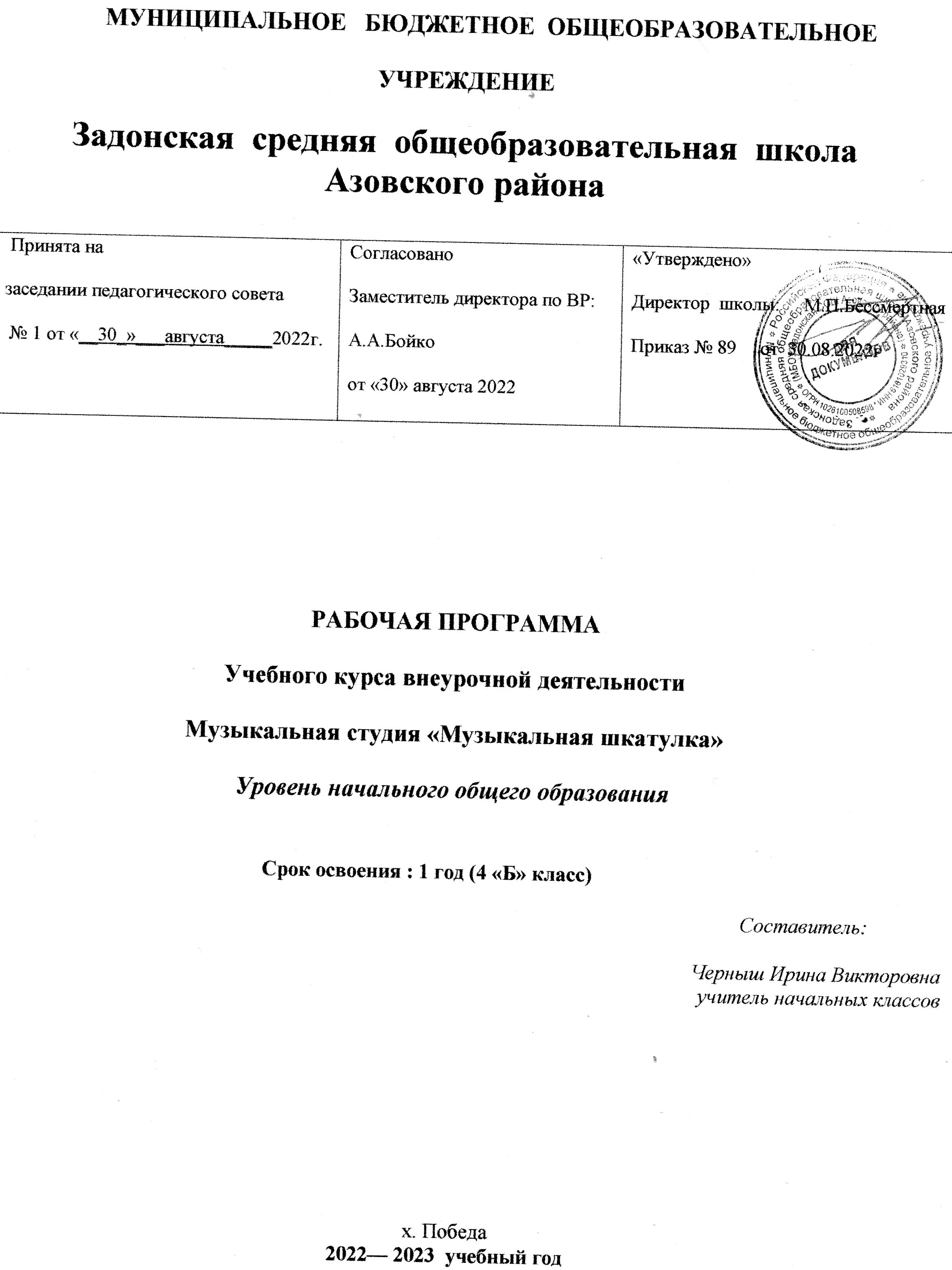 Пояснительная записка        С 1 сентября 2011 г. все российские школы перешли на новые стандарты начального общего образования. Стандарт второго поколения предполагает реализацию в учебном образовательном учреждении как урочной, так и неурочной деятельности, на которую   выделено 10 часов в неделю.  Внеурочная деятельность организуется по спортивно – оздоровительным, духовно – нравственным, социальным, интеллектуальным, общекультурным направлениям развития личности. Дети сами выбирают вид внеклассной деятельности.       Стремительные изменения в современном обществе требуют новых продуктивных подходов в достижении нового качества образования в общеобразовательной школе.        Поэтому следует научить детей добывать знания, пользоваться ими. Как это сделать? Для этого современная общеобразовательная школа ориентирована на развитие мышления детей. Содержание внеклассной работы представляет собой неотъемлемое звено в системе непрерывного образования.        Современными учеными доказано, что посредством музыки можно влиять на интеллектуальное развитие, а также воздействовать на  эмоциональное  самочувствие человека.        Музыка и вокальное пение, как ее основа,   обладают невероятным магнетизмом и энергетикой. Эмоциональное воздействие гармоничных звуковых сочетаний усиливается многократно, если ребенок обладает слуховой чувствительностью. Человек наделен от природы особым даром – голосом. Это голос помогает человеку общаться с окружающим миром, выражать свое отношение к различным явлениям жизни. Певческий голосовой аппарат – необыкновенный инструмент, таящий в себе исключительное богатство красок и различных оттенков. Пользоваться певческим голосом человек начинает с детства по мере развития музыкального слуха и голосового аппарата. С раннего возраста дети чувствуют потребность в эмоциональном общении, испытывают тягу к творчеству.Приобщение детей к певческому искусству способствует развитию их творческой фантазии, погружает в мир классической поэзии и драматического искусства.Актуальность:       Программа актуальна, так как предполагает формирование ценностных эстетических ориентиров,  развитие  музыкального слуха и овладение навыками вокального пения. Программа педагогически целесообразна, так как способствует более   разностороннему раскрытию индивидуальных способностей ребенка, которые не всегда удаётся рассмотреть на уроке, развитию у детей интереса к различным видам деятельности, желанию активно участвовать в продуктивной, одобряемой обществом деятельности, умению самостоятельно организовать своё свободное время.           Каждый вид внеклассной деятельности: творческой, познавательной, спортивной, трудовой, игровой – обогащает опыт коллективного взаимодействия школьников в определённом аспекте, что в своей совокупности даёт большой воспитательный эффект. Занимаясь по данной программе, учащиеся приобретут новые знания  по музыкальной культуре, познакомятся с народными музыкальными традициями, что играет большую роль в формировании художественного вкуса.Цель программы:       Формирование самостоятельной деятельности, общеинтеллектуальное развитие личности ребенка, его духовных, нравственных качеств  и эмоциональной сферы, выявление и развитие творческой индивидуальности каждого обучающегося.Задачи программы:сформировать потребность в творческом труде, стремление преодолевать трудности, добиваться успешного достижения поставленной цели; развивать творческие способности.развивать музыкальность, музыкальный слух, чувство ритма, музыкальную память;приобщать к музыкальному искусству посредством вокально-певческого жанра как одного из самых доступных и массовых видов музыкальной деятельности.	       Программа «Музыкальная шкатулка» составлена на основе следующих нормативных документов и методических рекомендаций:ФГОС НОО.Концепция духовно – нравственного развития и воспитания личности гражданина России.Планируемые результаты начального общего образования. Программа «Музыка  1-4 классы» авторы Е.Д. Критская, Г.П. Сергеева, Т.С.Шмагина. «Просвещение», 2010.Учебный план ГБОУ СОШ №10 «ОЦ ЛИК».        Программа ориентирована на приобретение школьником общеинтеллектуальных знаний в различных видах деятельности.В основу программы внеурочной деятельности положены принципы личностно – деятельностного подхода, непрерывности и преемственности процесса образования.  Программа создана с учетом  возрастных, общеучебных и психологических особенностей первоклассника. Программа  связана с учебными предметами «Литературное  чтение», «Окружающий мир» и «Изобразительное искусство». При разучивании песенного репертуара педагог обращается к знаниям и умениям детей, полученным на уроках предметов гуманитарного цикла: на уроках русского языка – умение правильно произносить слова, выразительно читать текст, определять главное и зависимое слова в сочетании, знание видов простых предложений и умение соблюдать правильную интонацию при произношении; на уроках чтения  – начальное понятие языка художественной литературы: эпические, лирические, драматические произведения, умение анализировать образную систему, средства и приемы художественной выразительности; на уроках изобразительного искусства – представление о специфике решения образа в различных видах и жанрах.        Тематическая направленность программы сочетается с программой по музыке  Е.Д.Критской. Г.П.Сергеевой, Т.С.Шмагиной,  и может служить дополнением к ней. Она  позволяет наиболее полно реализовать творческий потенциал ребенка, способствует развитию целого комплекса умений, совершенствованию певческих навыков, помогает реализовать потребность в общении.       Занимаясь по данной программе, учащиеся приобретут новые знания  по музыкальной культуре, познакомятся с народными музыкальными традициями, что играет большую роль в формировании художественного вкуса. Программа направлена на эстетическое воспитание и творческую активность, что соответствует  цели и задачам ООП НОО, реализуемой в ГБОУ СОШ №10 ОЦ ЛИК. Музыкальные занятия и внеклассные мероприятия в школе направлены на то, чтобы развивать у учащихся способность чувствовать, понимать, любить, оценивать явления искусства, наслаждаться ими, создавать в меру своих сил музыкально – художественные ценности.  Реализация программы:        В основу реализации программы положены ценностные ориентиры и воспитательные результаты.Реализация программы осуществляется через различные виды музыкальной деятельности, главными из которых являются хоровое пение, слушание музыки и размышления о ней, а также музыкально-ритмические движения, пластическое интонирование, импровизация и музыкально-драматическая театрализация. 
Каждый вид учебной музыкальной деятельности играет определённую роль в музыкальном образовании школьников. Среди них слушательская деятельность имеет первостепенное значение как деятельность познавательная, поскольку обеспечивает максимально широкий объём получаемых знаний о музыке и знаний самих музыкальных произведений.        Наиболее подходящей формой для реализации данной программы  считю форму кружка. Кружковая система позволяет учесть физиологические и вокальные особенности детского голоса. Программа предусматривает  изучение необходимых теоретических сведений по музыкальной грамоте и слушанию музыки. Теории преподносится в форме беседы, сопровождаемой показом приемов пения, ответами  на вопросы детей. Время, отведенное на темы, зависит от сложности поставленных задач и объема  музыкального материала. Музыкальный материал подобран  с учетом возрастных особенностей, интересов детей, общешкольного воспитательного плана и роли произведения в мире искусств.             Занятия проводятся  игровой форме. Каждое занятие начинается с загадки, которую дети разгадывают в процессе занятия. Условия образовательного учреждения позволяют проводить занятия в кабинете музыки, в актовом зале школы, медиацентре, зимнем саду, в холле кабинета музыки. Часть занятий может  проводиться   в форме прогулки – экскурсии. Актовый зал оснащен экраном для показов видео, звукоусиливающей и звуковоспроизводящей аппаратурой. Есть микрофоны, работать с которыми на сцене дети привыкают с самых первых занятий.       Песня является одной из важнейших сфер духовной культуры каждого народа. Овладение певческим искусством - большой труд, который требует волевых усилий, внимания, терпения со стороны обучаемого. Навык выразительного исполнения отражает музыкально-эстетическое содержание и воспитательный смысл певческой деятельности. В начале разучивания той или иной песни, всегда проводится  вводная  беседа. Обязательно обращается  внимание детей на авторов, историю создания. Дети разучивают песни, попевки, упражнения для развития певческого голоса и музыкального  слуха, слушают музыкальные произведения, играют на музыкальных инструментах, выполняют музыкально – ритмические движения. Исполняют музыкальные произведения хором, небольшими группами 2-3 человека. Дети  солируют и выразительное пение свидетельствует о вокальной культуре исполнителя. В процессе занятий добиваюсь, чтобы каждый ребенок проявляет свое субъективное отношение к окружающему миру через исполнение – передачу определенного художественного образа, импровизирует.Организация занятий:1 раз в неделю. Всего за год 34 часа.В вокальную группу принимаются дети с 7 лет.Первоначальные навыки пения не требуются.Содержание программы       Основное содержание программы предполагает выделение  разделов и тем внутри разделов, что позволяет формировать в единстве содержательные, операционные и мотивационные компоненты учебной деятельности. В каждом разделе раскрывается содержание тем в том порядке, в котором они представлены в тематическом плане. Каждый раздел отличается от другого сменой основного вида деятельности, содержанием, конкретными задачами.       Особая часть музыкального  содержания  – народная музыка,  несущая свет и нравственную чистоту. Оно выполняет важнейшую воспитательную  миссию – учит детей- исполнителей и слушателей любить и чувствовать  музыку, видеть прекрасное во всем, понимать его. Это воспитывает в детях  уважение к музыкальной культуре других народов и дает представление  о том, что мы – часть общемировой культуры.  «Литературное чтение», когда дети заучивают тексты песен и скороговорок, делают правильные логические ударения при исполнении музыкальных фраз. Предмет «Окружающий мир» будет эмоционально восприниматься детьми, если звучат музыкальные  произведения о природе, ее явлениях (темы «Осень в музыке»,   «Ох, ты зимушка – зима!», «Весенние прогулки»). Знакомство детей с повадками животных будет ярче, если дети вспомнят о них песенки (тема  «Песенки о животных»). На уроках по предмету   «Изобразительное искусство»,  можно изобразить практически любой музыкальный образ, который больше всего запомнился в процессе  работы над темами годаПринципы программы:включение учащихся в активную деятельность;доступность и наглядность;связь теории с практикой;учёт возрастных особенностей;сочетание индивидуальных и коллективных форм деятельности;целенаправленность и последовательность деятельности (от простого к сложному).Ценностные ориентиры содержания программы заключаются:в воспитании нравственного, ответственного, инициативного и компетентного человека;в формировании и воспитании чувства патриотизма и гражданской солидарности;в  формировании и воспитании эстетического вкуса;в  формировании основ музыкальной культуры;в воспитании эмоционально – ценностного отношения к искусству, музыке своего народа и музыке народов мира.Основные содержательные линии:обогащение опыта эмоционально-ценностного отношения обучающихся к музыке и вокалу;усвоение изучаемых музыкальных произведений и вокально-хоровых знаний;обогащение опыта учебно-творческой музыкальной деятельности.       Каждая из указанных содержательных линий находит свое воплощение в целевых установках программы и получает последовательное раскрытие в содержании музыкального образования и требованиях к уровню подготовки обучающихся.       Тематическое построение программы позволяет  объединить  ряд занятий в тематические блоки, что обеспечивает целостный и комплексный подход в решении поставленных задач.Программа рассчитана на 1 год обучения.        В 1-й год обучения закладываются хоровые навыки, основными из которых следует считать навыки правильного певческого дыхания, певческой установки, звукообразования и звуковедения, навыки общения и работы в коллективе.  В  возрасте  7 лет у каждого учащегося  проявляются творческие способности.Особенности организации образовательного процесса:        Процесс образования детей строится на принципах «от простого к сложному», при этом учитываются индивидуальные особенности воспитанников. Так как вокальное пение – это занятие трудное, то предусмотрена индивидуальная работа с детьми. Занятия посещают все желающие дети. Здесь нет «способных» и «неспособных». Детям очень нравится петь, поэтому аргументом для занятия в этом кружке является, прежде всего, их желание.       По способу организации педагогического процесса программа предусматривает тесное взаимодействие различных видов искусств, охватывая  духовную жизнь ребенка всесторонне и полно. Комплексное освоение искусства оптимизирует фантазию, воображение, артистичность, интеллект, то есть формирует универсальные способности, важные для любых сфер деятельности.  Также ведется работа индивидуально с солистами и малыми вокальными ансамблями (дуэтами, трио).Широкое использование различных методов должно способствовать пробуждению художественных интересов, развитию художественного воображения, музыкальных, творческих способностей школьников;Методы изучения и освоения программы:метод «забегания» вперед и «возвращения» к пройденному материалу (Д.Б. Кабалевский);метод обобщения размышлений о музыке (Э.Б. Абдуллин);метод импровизации (Н.А. Терентьева);метод драматизации и театрализации (Т.В. Надолинская);метод эмоциональной драматургии;метод междисциплинарных взаимодействий (В. Алеев). метод проблемного обучения метод создания «композиций»;метод художественного контекста метод интонационно-стилевого постижения музыки;метод размышления о музыке.           Для развития певческих умений и навыков, используются различные формы распевания. Для разработки дыхания  - имитация «Надутый мяч», «Свежий лес», «Восход солнца». Для развития дикции и артикуляции – скороговорки. Дети могут придумать сами мелодию на скороговорку и утрированно  пропеть слоги: «бгда», «бра», «кпрфа» и.т.д. Используется   пение в унисон, спеть разнохарактерно одно и то же произведение, спеть шепотом, пластическое интонирование - придумывание движения в соответствии с содержанием песни. Данные распевания и формы работы очень увлекают детей, заинтересовывают. Репертуар усложняется постепенно, по мере приобретения вокально-хоровых навыков и уровня развитости певческих возможностей детей.        Успех всей разнообразной работы по музыкальному воспитанию во многом определяется тем, насколько ребята овладевают различными видами музыкальной деятельности и испытывают потребность в ней. На формирование их интересов и вкусов большое влияние оказывают семья, средства массовой информации, сверстники, и это нужно учитывать в каждом конкретном случае.Планируемые результаты изучения курса. Достижения планируемых результатов отслеживаются в рамках внутренней системы оценки: педагогом.В области личностных результатов:Наличие широкой мотивационной основы учебной деятельности, включая социальные, учебно – познавательные и внешние мотивы;Ориентация на понимание причин успеха в учебной деятельности;Наличие эмоционально – ценностного отношения к искусству;Реализация творческого потенциала в процессе коллективного (индивидуального) музицирования.В области метапредметных результатов:Умение ориентироваться на разнообразие способов решения смысловых и художественно – творческих задач;Уметь проводить простые аналогии и сравнения  между музыкальными произведениями, а так же произведениями музыки, литературы, изобразительного искусства по заданным в программе  критериям;Осуществление элементов синтеза как составление целого из частей; Осуществление простых обобщений между отдельными произведениями искусства на основе выявления сущностной связи. Подведение под понятие на основе существенных признаков музыкального  произведения и их синтеза; Наличие стремления находить продуктивное сотрудничество (общение, взаимодействие) со сверстниками при решении  музыкально – творческих задач;Участие в музыкальной жизни класса, школы, города.В области предметных результатов:умение определять характер и настроение  музыки с учетом терминов и образных определений;умение воспринимать музыку разных жанров, размышлять о музыкальных произведениях как способе выражения чувств и мыслей человека;умение соотносить простые образцы народной и профессиональной музыки;знание музыкальных инструментов, входящих в группы струнных смычковых и деревянных духовых;проявление навыков вокально – хоровой деятельности (умение исполнять более сложные длительности и ритмические рисунки; Обучающиеся должны знать: первичные жанры: песня, танец, марш, вокальная и инструментальная музыка;музыкальные термины и названия: мелодия, аккомпанемент, темп, регистр, динамика, тембр, фраза, куплет, запев, припев, вступление;правила пения, певческой постановки и охраны голоса.правила распределение дыхания при исполнении музыкального произведения.Обучающиеся должны уметь: определять главные отличительные особенности музыкальных жанров – песни,  хоровой музыки, оперы, балета. проявлять навыки вокально-хоровой деятельности (исполнение одноголосных произведений с дублирующим вокальную партию аккомпанементом, пение   в унисон, правильное распределение дыхания в длинной фразе, использование цепного дыхания);сравнивать и  обобщать на примере предлагаемых произведений;слушать и эмоционально исполнять вокальные произведения;проявлять  навыки  вокально – хоровой деятельности;выявлять общее и особенное между прослушанным произведением и произведениями других видов искусствПервый год обученияЗадачи 1 года обучения:Дать понятие «вокальное пение», привить простейшие навыки пения.Научить эмоционально воспринимать музыку, сформировать устойчивое желание заниматься ею.Организовать музыкальную деятельность, направленную на общение, познание, оценку и преобразование.Обеспечить усвоения новых знаний и способов действий на уровне применения в измененной ситуации.Учебно – тематический планКалендарно – тематическое планирование занятий  Список рекомендуемой  литературы для учителей:Алиев Ю.Б. Настольная книга школьного учителя-музыканта [Текст]. – М., 2002.- 336 с.В настоящей книге автор освещает актуальные методические вопросы музыкального воспитания, такие, как «наглядная» методика музыкальной работы, организация школьного хорового коллектива.Критская Е.Д. Музыка. 1-4 классы [Текст]: методическое пособие. – М., 2004.- 207 с.В пособие последовательно от класса к классу раскрывают все темы учебников, что поможет учителям интересно и содержательно проводить уроки музыки.8. Кутузова И.А., Кудрявцева А.А. Музыкальный калейдоскоп [Ноты]: методическое пособие для педагогов общеобразовательных учреждений.- М.: ИИП,2002.-165 с.Эта книга – результат творческого поиска музыкальных руководителей образовательных учреждений. Ее авторы стремились помочь современным педагогам в освоении инновационных подходов к музыкальному развитию детей. Книга содержит сценарии увлекательных музыкальных спектаклей, музыкальных игр и праздников.Дмитриева Л.Т., Черноиваненко Н.М. «Методика музыкального воспитания» М. «Академия» 2000 г.Каптерев П.Ф. дидактические очерки. Теория образования. // Избр. педогог. соч. М., 1982 г.Назайкинский Е.В. Музыкальное восприятие как проблема музыкознания // Восприятие музыки – М., 1980 г.Программно-методические материалы «Музыка. Начальная школа» М. «Дрофа» 2001 г.Сергеева Г.П. «Практикум по методике музыкального воспитания в начальной школе» М. «Академия» 2000 г.Т.Э. Тютюнникова «Уроки музыки. Система обучения Карла Орфа» М. «Астрель» 2000 г.Тельгарова Р.А. «Уроки музыкальной культуры» М. «Просвещение» 1991 г.Воспитание музыкой: из опыта работы / сост. Т.Е. Вендрова, И.В. Пигарева. – М. «Просвещение» 1992 г.Список рекомендуемой  литературы для родителей:Музыка. Большой энциклопедический словарь /Гл. ред. Г. В. Келдыш. – М.: НИ «Большая Российская энциклопедия», 2008 г.Куберский И.Ю., Минина Е.В.  Энциклопедия для юных музыкантов.О. Римко. Энциклопедия малыша «Первое музыкальное путешествие» 2010 г.Каплунова И.М. «Я живу в России»  песни и стихи для детей старшего дошкольного и младшего школьного возраста. – СПб.,2006 г. ( В сборнике предлагаются планы детских викторин и интересные вопросы к ним, даются сведения о государственной символике и ее истории).Тема года: «Музыка в загадках»Теоретические Практические 1. «Здравствуй, школа!».112.«Осень в музыке».23.«Музыкальная азбука».144. «Песенки о животных».125. «Ох, ты зимушка – зима!». 116.«Зимние веселые праздники»27. «Про любимые игрушки звонко песенки поем». 118. «Здравствуй, Масленица!»29. «Очень любим маму».210. «Весенние прогулки».1311. «Веселые музыканты».1112. «Разыграем сказку!»413. «Подведем итог»…2Всего: 34 часа726№ занятияТемаКол-во часовДатаТип занятияВид занятияПланируемые   результаты системы знаний обучающимися.УУД. ДатаТема года: «Музыка в загадках».33«Здравствуй, школа!».21Стоит дом,Кто в него войдёт -Тот ум приобретет.(Школа).1ИНМаудиторноеЗнать правила поведения на занятии, правила пения.Уметь слушать музыку внимательно, определять характер и настроение  музыкального  произведения «Теперь мы первоклассники».Освоить роль ученика;Организовывать свое рабочее место под руководством учителя.Наблюдать, сравнивать. Подробно пересказывать прослушанное произведение; определять тему.Высказывать своё мнение, отвечать на поставленные вопросы.Соблюдать простейшие нормы речевого этикета: здороваться, прощаться, благодарить.2Звенит звонок, и непременноНаступает... (Перемена).1ЗПЗаудиторноепрактическоеЗнать правила поведения на занятии, правила пения;  текст 1 куплета песни «Теперь мы первоклассники».Уметь слушать музыку внимательно, определять характер и настроение  музыкального  произведения.эмоционально откликаться на прослушанную песенку  «Репка» Вихаревой.Освоить роль ученика;Организовывать свое рабочее место под руководством учителя.Наблюдать, сравнивать. Подробно пересказывать прослушанное произведение; определять тему.Высказывать своё мнение, отвечать на поставленные вопросы.Соблюдать простейшие нормы речевого этикета: здороваться, прощаться, благодарить.«Осень в музыке».2Освоить роль ученика;Организовывать свое рабочее место под руководством учителя.Сравнивать, анализировать; уметь с помощью вопросов получать необходимые сведения от партнера по деятельности.Сравнивать, формулировать.Оценивать жизненные ситуации и поступки героев художественных и музыкальных произведений с точки зрения общечеловеческих норм.Участвовать в диалоге на занятии и жизненных ситуациях.3Несу я урожаи, поля вновь засеваю,Птиц к югу отправляю, деревья раздеваю,Но не касаюсь сосен и ёлочек, я ...(Осень).1ИНМаудиторноепрактическоеЗнать: роль музыки в повседневной жизни человека; песню, танец, марш; правила пения.Уметь: определять на слух общий характер музыкальных произведений.Вступать после музыкального вступления в песнях «Теперь мы первоклассники», «Репка». Освоить роль ученика;Организовывать свое рабочее место под руководством учителя.Сравнивать, анализировать; уметь с помощью вопросов получать необходимые сведения от партнера по деятельности.Сравнивать, формулировать.Оценивать жизненные ситуации и поступки героев художественных и музыкальных произведений с точки зрения общечеловеческих норм.Участвовать в диалоге на занятии и жизненных ситуациях.4Круглый бок, желтый бок,Сидит на грядке колобок.Врос в землю крепко.Что же это?(Репка).1ЗПЗаудиторноепрактическоеЗнать, что мелодия – главная мысль музыкального произведения;   характерные особенности жанров: песни, танца, марша.Уметь чисто интонировать мелодию музыкального произведения, инсценировать музыкальные произведения (на примере  песни  «Репка»).Освоить роль ученика;Организовывать свое рабочее место под руководством учителя.Сравнивать, анализировать; уметь с помощью вопросов получать необходимые сведения от партнера по деятельности.Сравнивать, формулировать.Оценивать жизненные ситуации и поступки героев художественных и музыкальных произведений с точки зрения общечеловеческих норм.Участвовать в диалоге на занятии и жизненных ситуациях.«Музыкальная азбука».55Пять ступенек - лесенка,На ступеньках - песенка.(Ноты).1ИНМаудиторноеЗнать  названия нот. Уметь чисто интонировать мелодию песни «Теперь мы первоклассники», петь звукоряд, правильно артикулируя звуки о,а,и.Определять цель выполнения заданий во внеурочной деятельности, в жизненных ситуациях под руководством учителя. Соблюдать простейшие нормы речевого этикета: здороваться, прощаться, благодарить.Сравнивать предметы, объекты: находить общее и различие.Высказывать своё мнение, отвечать на поставленные вопросы. Ориентироваться в видах деятельности на занятиях,  определять умения, которые будут сформированы на основе изучения данного материала.Уметь воспринимать музыку разных жанров, размышлять о музыкальных произведениях как способе выражения чувств и мыслей человека.Выявлять сходство и различие музыкальных и живописных образов.  Использовать в своей деятельности простейшие муз инструменты.Уметь определять характер и настроение  музыки с учетом терминов и образных определений.6Чтобы всюду ноты-точкиРазмещались по местам,Пять линеек нотной строчкиМы назвали…(Нотный стан).1ИНМаудиторноепрактическоеЗнать нотный стан, названия нот. Уметь: выразительно и эмоционально исполнять знакомые песни, понимать дирижерский жест. Петь легко и свободно звукоряд до – мажор. Определять цель выполнения заданий во внеурочной деятельности, в жизненных ситуациях под руководством учителя. Соблюдать простейшие нормы речевого этикета: здороваться, прощаться, благодарить.Сравнивать предметы, объекты: находить общее и различие.Высказывать своё мнение, отвечать на поставленные вопросы. Ориентироваться в видах деятельности на занятиях,  определять умения, которые будут сформированы на основе изучения данного материала.Уметь воспринимать музыку разных жанров, размышлять о музыкальных произведениях как способе выражения чувств и мыслей человека.Выявлять сходство и различие музыкальных и живописных образов.  Использовать в своей деятельности простейшие муз инструменты.Уметь определять характер и настроение  музыки с учетом терминов и образных определений.7Завитой, красивый знакНарисуем мы вот так.Он велик и всемогущ,Это наш …(Скрипичный ключ).1ЗПЗаудиторноепрактическоеЗнать: истоки музыки и ее взаимосвязь с жизнью; нотный звукоряд до – мажор, скрипичный ключ.Уметь: высказывать свои впечатления о прослушанных музыкальных произведениях, чисто интонировать мелодию, петь по фразам песню  «Хлопайте в ладоши!».  Начинать петь одновременно, понимать дирижерский жест.Определять цель выполнения заданий во внеурочной деятельности, в жизненных ситуациях под руководством учителя. Соблюдать простейшие нормы речевого этикета: здороваться, прощаться, благодарить.Сравнивать предметы, объекты: находить общее и различие.Высказывать своё мнение, отвечать на поставленные вопросы. Ориентироваться в видах деятельности на занятиях,  определять умения, которые будут сформированы на основе изучения данного материала.Уметь воспринимать музыку разных жанров, размышлять о музыкальных произведениях как способе выражения чувств и мыслей человека.Выявлять сходство и различие музыкальных и живописных образов.  Использовать в своей деятельности простейшие муз инструменты.Уметь определять характер и настроение  музыки с учетом терминов и образных определений.8Чтоб не спутать польку с вальсом, или маршем, например,Обязательно на страже Здесь всегда стоит …(Размер).1ОСЗаудиторноепрактическоеЗнать размер 2/4, где он используется.Уметь: слушать музыку внимательно,определяя  на слух основные жанры музыки. Выполнять фразировку в мелодии песни «Хлопайте в ладоши!»Определять цель выполнения заданий во внеурочной деятельности, в жизненных ситуациях под руководством учителя. Соблюдать простейшие нормы речевого этикета: здороваться, прощаться, благодарить.Сравнивать предметы, объекты: находить общее и различие.Высказывать своё мнение, отвечать на поставленные вопросы. Ориентироваться в видах деятельности на занятиях,  определять умения, которые будут сформированы на основе изучения данного материала.Уметь воспринимать музыку разных жанров, размышлять о музыкальных произведениях как способе выражения чувств и мыслей человека.Выявлять сходство и различие музыкальных и живописных образов.  Использовать в своей деятельности простейшие муз инструменты.Уметь определять характер и настроение  музыки с учетом терминов и образных определений.9Тридцать маленьких ребят на ступенечках стоят. Голоса как на подбор. Выступает детский… (Хор).1КЗУвнеаудиторноепрактическоеЗнать: связь разговорной и музыкальной речи;размер 2/4, дирижерскую схему; понятие «хор». Уметь: воспринимать и передавать радостный характер песни «Хлопайте в ладоши!»; понимать дирижерский жест учителя, чисто интонировать малую терцию вверх и вниз.Определять цель выполнения заданий во внеурочной деятельности, в жизненных ситуациях под руководством учителя. Соблюдать простейшие нормы речевого этикета: здороваться, прощаться, благодарить.Сравнивать предметы, объекты: находить общее и различие.Высказывать своё мнение, отвечать на поставленные вопросы. Ориентироваться в видах деятельности на занятиях,  определять умения, которые будут сформированы на основе изучения данного материала.Уметь воспринимать музыку разных жанров, размышлять о музыкальных произведениях как способе выражения чувств и мыслей человека.Выявлять сходство и различие музыкальных и живописных образов.  Использовать в своей деятельности простейшие муз инструменты.Уметь определять характер и настроение  музыки с учетом терминов и образных определений.«Песенки о животных».310Сердитый недотрогаЖивет в глуши лесной.Иголок очень много,А нитки ни одной. (Еж).1ИНМаудиторноеЗнать, что  песня – основа музыкальных впечатлений. Размер 2/4.Уметь эмоционально воспринимать изображение сказочных образов  в музыке, запоминать мелодию новой песни «Ежик».Петь легким звуком попевку р.н.п.   «Ах вы, сени».Освоить роль ученика;Организовывать свое рабочее место под руководством учителя.Анализировать, делать выводы, отвечать на вопросы, высказывать собственную точку зрения, выделять главное.Сравнивать, сопоставлять. Участвовать в диалоге на занятии и жизненных ситуациях.Контролировать и оценивать свою деятельность. Знакомиться с элементами нотной записи.    Подробно пересказывать прослушанное; определять тему.Высказывать своё мнение, отвечать на поставленные вопросы. Сохранять доброжелательное отношение друг к другу в ситуации конфликта интересов.11Заворчал живой замок,Лёг у двери поперёк,Две медали на груди.Лучше в дом не заходи! (Щенок).1ЗПЗаудиторноепрактическоеЗнать понятия:  «лад», «мажор», «минор»; мелодию новой песенки  «Мой щенок».Уметь петь энергично выразительно, умеренно громко,  не форсируя звук;играть простейшие музыкальные фразы из песни «Ежик» на детских музыкальных инструментах - металлофоне и ксилофоне.Освоить роль ученика;Организовывать свое рабочее место под руководством учителя.Анализировать, делать выводы, отвечать на вопросы, высказывать собственную точку зрения, выделять главное.Сравнивать, сопоставлять. Участвовать в диалоге на занятии и жизненных ситуациях.Контролировать и оценивать свою деятельность. Знакомиться с элементами нотной записи.    Подробно пересказывать прослушанное; определять тему.Высказывать своё мнение, отвечать на поставленные вопросы. Сохранять доброжелательное отношение друг к другу в ситуации конфликта интересов.12Кто в берлоге спит зимой,Любит ягоды и мёд?Он лохматый и большой,Лапу тёплую сосёт.(Медведь)Автор  А.Мецгер1ЗПЗвнеаудиторноепрактическоеЗнать  какое значение имеет музыка в жизни человека, звучание природы.Уметь: воспринимать и передавать радостный и спокойный  характер изучаемых музыкальных произведений  «Ежик» и «Мой щенок».Распевать один слог на несколько звуков.Освоить роль ученика;Организовывать свое рабочее место под руководством учителя.Анализировать, делать выводы, отвечать на вопросы, высказывать собственную точку зрения, выделять главное.Сравнивать, сопоставлять. Участвовать в диалоге на занятии и жизненных ситуациях.Контролировать и оценивать свою деятельность. Знакомиться с элементами нотной записи.    Подробно пересказывать прослушанное; определять тему.Высказывать своё мнение, отвечать на поставленные вопросы. Сохранять доброжелательное отношение друг к другу в ситуации конфликта интересов.«Ох ты, зимушка – зима!».213На деревья, на кустыС неба падают цветы.Белые, пушистые,Только не душистые.(Снег).1ИНМаудиторноеЗнать размер 3/4 на примере песни «Серебристые снежинки».Уметь выразительно исполнять песни; чисто интонировать мелодию музыкального произведения; понимать дирижерский жест, правильно делать акцент в трехдольном размере.Определять цель выполнения заданий во внеурочной деятельности, в жизненных ситуациях под руководством учителя.Участвовать в паре.Уметь строить свои высказывания о музыке в устной форме. Проявлять эмоциональную отзывчивость, личностное отношение при восприятии и исполнении музыкальных произведений.  Самостоятельно создавать  способы решения проблем творческого поискового характера. 14 Снег на полях, лёд на водах,
Вьюга гуляет. Когда это бывает?
(Зимой).1ЗПЗаудиторноепрактическоеЗнать,  что  песня – основа музыкальных впечатлений.Уметь определять общий характер музыки; узнавать освоенные музыкальные произведения «Три пингвина» Варламова, «Серебристые снежинки».Определять цель выполнения заданий во внеурочной деятельности, в жизненных ситуациях под руководством учителя.Участвовать в паре.Уметь строить свои высказывания о музыке в устной форме. Проявлять эмоциональную отзывчивость, личностное отношение при восприятии и исполнении музыкальных произведений.  Самостоятельно создавать  способы решения проблем творческого поискового характера. «Зимние веселые праздники».215Он приходит в зимний вечер, Зажигать на елке свечи. Он заводит хоровод — Это праздник…(Новый год).1ОСЗаудиторноепрактическоеЗнать, что мелодия – главная мысль музыкального произведения;   характерные особенности жанров: песни, танца, марша.Размер 3/4.Уметь воспроизводить интервалы голосом; чисто интонировать при пении песен «Серебристые снежинки», «Мой щенок».Правильно использовать певческое дыхание, понимать дирижерский жест.Ценить и принимать следующие базовые ценности: «добро», «терпение», «Родина», «природа», «семья».Определять план выполнения заданий на занятиях. Участвовать в диалоге на уроке и жизненных ситуациях.Стремиться находить продуктивное сотрудничество (общение, взаимодействие) со сверстниками.Уметь строить свои высказывания о музыке в устной форме.16Среди зимы – большое торжество. 
Великий праздник – … (Христово Рождество).1КЗУвнеаудиторноепрактическоеЗнать религиозные праздники, народные традиции, песни.Уметь слушать, воспринимать «колядки». Выдерживать паузы, не брать дыхание в  середине муз. фразы в песнях «Ежик», «Серебристые снежинки».Ценить и принимать следующие базовые ценности: «добро», «терпение», «Родина», «природа», «семья».Определять план выполнения заданий на занятиях. Участвовать в диалоге на уроке и жизненных ситуациях.Стремиться находить продуктивное сотрудничество (общение, взаимодействие) со сверстниками.Уметь строить свои высказывания о музыке в устной форме.«Про любимые игрушки звонко песенки поем».217Был он маленький — с ладошку,
Вырос — стал размером с кошку.
Со слона стать размечтался —
Бах, и хвостик лишь остался.
(Воздушный шар).1ИНМаудиторноеЗнать: выразительность и изобразительность музыкальной интонации; мелодию новой песни «Шарики воздушные». мелодию и текст песни «Мамочка моя».Уметь: узнавать освоенные музыкальные произведения. Играть простейшие музыкальные фразы на детских музыкальных инструментах - металлофоне и ксилофоне («Три пингвина»).Контролировать и оценивать свою деятельность. Подробно пересказывать прослушанное; определять тему. Проявлять эмоциональную отзывчивость, личностное отношение при восприятии и исполнении музыкальных произведений.    Сравнивать, сопоставлять. Оценивать жизненные ситуации и поступки героев художественных и музыкальных произведений с точки зрения общечеловеческих норм. Участвовать в паре. Самостоятельно создавать  способы решения проблем творческого поискового характера.18Что все это значит?Дочка, а не плачет.Спать уложишь, будет спатьДень и два, и даже пять. (Кукла).1ЗПЗаудиторноепрактическоеЗнать,  как передавать ритмический рисунок  в мелодии песни «Мамочка моя». Текст песни «Шарики воздушные».Уметь слушать, воспринимать и анализировать музыкальные произведения или их фрагменты; выразительно исполнять фразировку  песни «Кукла» Вихаревой.Весело и подвижно исполнять песни «Три пингвина», «Шарики воздушные».Контролировать и оценивать свою деятельность. Подробно пересказывать прослушанное; определять тему. Проявлять эмоциональную отзывчивость, личностное отношение при восприятии и исполнении музыкальных произведений.    Сравнивать, сопоставлять. Оценивать жизненные ситуации и поступки героев художественных и музыкальных произведений с точки зрения общечеловеческих норм. Участвовать в паре. Самостоятельно создавать  способы решения проблем творческого поискового характера.«Здравствуй, Масленица!»219Всю неделю отдыхаем,Всех блинами угощаем.Холод зимний провожаем,А весну с теплом встречаем. (Масленица).1ЗПЗаудиторноепрактическоеЗнать: музыкальный образ русских воинов; героические образы в искусстве; песни о защитниках Отечества. Музыкальный размер 4/4 на примере русской народной песни «Солдатушки». Уметь: слушать музыку внимательно,определять плясовой характер русских народных песен  «Ах вы, сени», «Калинка». Определять на слух  звучание народного оркестра на примере  песен  «Светит месяц», «Коробейники». Петь легко и свободно р.н.п. «Блины».Уважать  свою семью, родственников, родителей.Определять цель выполнения заданий во внеурочной деятельности, в жизненных ситуациях под руководством учителя.Уметь проводить простые аналогии и сравнения  между музыкальными произведениями.Ориентироваться в видах деятельности на занятиях,  определять умения, которые будут сформированы на основе изучения данного материала.Уметь с помощью вопросов получать необходимые сведения от партнера по деятельности.20И с икрой, и со сметаной- Всякие они вкусны!Ноздреваты и румяны –Наши солнышки-… (Блины).1КЗУвнеаудиторноепрактическоеЗнать:  о своеобразии русских народных песен «Солдатушки», «Ах вы, сени», «Калинка». Звучание народных инструментов: свирели, дудочки, рожка, гуслей.Уметь слушать, воспринимать и анализировать знакомые русские народные песни или их фрагменты, определять на слух  музыкальные размеры 2/4; 4/4. Уважать  свою семью, родственников, родителей.Определять цель выполнения заданий во внеурочной деятельности, в жизненных ситуациях под руководством учителя.Уметь проводить простые аналогии и сравнения  между музыкальными произведениями.Ориентироваться в видах деятельности на занятиях,  определять умения, которые будут сформированы на основе изучения данного материала.Уметь с помощью вопросов получать необходимые сведения от партнера по деятельности.«Очень любим маму».221Кто вас, дети, больше любит,Кто вас нежно так голубитИ заботится о вас,Не смыкая ночью глаз? ( Мама).1ОСЗвнеаудиторноепрактическоеЗнать образы – портреты созданные с помощью музыки, сходства и различия разговорной и музыкальной речи.Уметь выразительно исполнять мелодию песни «Мамочка моя», легко и подвижно веселую песню «Блины». Петь, выделяя акценты в попевку р.н.п.  «Уж как шла лиса». Освоить роль ученика.Уважать  свою семью, родственников, родителей.Уметь  аргументировать свое предложение, убеждать и уступать.Осуществлять простые  обобщения между отдельными произведениями искусства.Участвовать в диалоге на уроке и жизненных ситуациях.Контролировать и оценивать свою деятельность. 22Волосы седые,              Добрые глаза                                                     Всех внучаток любит бабушка моя.1КЗУвнеаудиторноепрактическоеКонцерт для мамЗнать изобразительные и выразительные особенности музыкального сочинения.Уметь петь выразительно, эмоционально, передавая характер произведения. Правильно стоять, выходить и уходить со сцены.Освоить роль ученика.Уважать  свою семью, родственников, родителей.Уметь  аргументировать свое предложение, убеждать и уступать.Осуществлять простые  обобщения между отдельными произведениями искусства.Участвовать в диалоге на уроке и жизненных ситуациях.Контролировать и оценивать свою деятельность. «Весенние прогулки».423Тает снежок, ожил лужок,День прибывает, когда это бывает?(Весной).1ИНМаудиторноеЗнать свойство музыки передавать состояние природы, чувств, мыслей человека.Уметь узнавать освоенные музыкальные произведения; различать тембры различных музыкальных инструментов; анализировать музыкальные произведения. Петь попевку р.н.п.  «Уж как шла лиса», изменяя характер произведения.Ценить и принимать следующие базовые ценности: «добро», «терпение», «Родина», «природа», «семья».Ориентироваться в видах деятельности на занятиях,  определять умения, которые будут сформированы на основе изучения данного материала.Уметь строить свои высказывания о музыке в устной форме; сохранять доброжелательное отношение друг к другу в ситуации конфликта интересов.Уметь строить свои высказывания о музыке в устной форме. Уметь  аргументировать свое предложение, убеждать и уступать.Оценивать жизненные ситуации и поступки героев художественных и музыкальных произведений с точки зрения общечеловеческих норм.Использовать в своей деятельности простейшие муз инструменты.Высказывать своё мнение, отвечать на поставленные вопросы. 24На зеленой хрупкой ножкеВырос шарик у дорожки.Ветерочек прошуршалИ развеял этот шар.(Одуванчик).1ЗПЗаудиторноепрактическоеЗнать  мелодию и текст 1 –го куплета новой песенки «Одуванчик».Уметь выразительно исполнять веселую по характеру песню «Шарики воздушные». Петь легким звуком попевку р.н.п.  «Уж как шла лиса». «Ах вы, сени».Ценить и принимать следующие базовые ценности: «добро», «терпение», «Родина», «природа», «семья».Ориентироваться в видах деятельности на занятиях,  определять умения, которые будут сформированы на основе изучения данного материала.Уметь строить свои высказывания о музыке в устной форме; сохранять доброжелательное отношение друг к другу в ситуации конфликта интересов.Уметь строить свои высказывания о музыке в устной форме. Уметь  аргументировать свое предложение, убеждать и уступать.Оценивать жизненные ситуации и поступки героев художественных и музыкальных произведений с точки зрения общечеловеческих норм.Использовать в своей деятельности простейшие муз инструменты.Высказывать своё мнение, отвечать на поставленные вопросы. 25Мы по улице ходилиИ о времени забыли.Дождь пошел. Стучит он гулко,Сорвана была... (Прогулка).1КЗУаудиторноепрактическоеЗнать содержание и музыкальный материал изученных произведений: р.н.п.  «Уж как шла лиса», «Мамочка моя», «Шарики воздушные».Уметь эмоционально исполнять разные по характеру песни, определять  на слух основные жанры музыки.Ценить и принимать следующие базовые ценности: «добро», «терпение», «Родина», «природа», «семья».Ориентироваться в видах деятельности на занятиях,  определять умения, которые будут сформированы на основе изучения данного материала.Уметь строить свои высказывания о музыке в устной форме; сохранять доброжелательное отношение друг к другу в ситуации конфликта интересов.Уметь строить свои высказывания о музыке в устной форме. Уметь  аргументировать свое предложение, убеждать и уступать.Оценивать жизненные ситуации и поступки героев художественных и музыкальных произведений с точки зрения общечеловеческих норм.Использовать в своей деятельности простейшие муз инструменты.Высказывать своё мнение, отвечать на поставленные вопросы. 26Шевелились у цветкаВсе четыре лепестка.Я сорвать его хотел -Он вспорхнул и улетел. (Бабочка). 1ОСЗаудиторноепрактическоеЗнать музыкальные инструменты по изображениям.Уметь: определять простые размеры, считать их на 2/4,3/4. Сравнивать музыкальные и речевые интонации, определять их сходство и различие. Играть простейшие музыкальные фразы песен «Уж как шла лиса», «Ах вы, сени» на детских музыкальных инструментах - металлофоне и ксилофоне.Ценить и принимать следующие базовые ценности: «добро», «терпение», «Родина», «природа», «семья».Ориентироваться в видах деятельности на занятиях,  определять умения, которые будут сформированы на основе изучения данного материала.Уметь строить свои высказывания о музыке в устной форме; сохранять доброжелательное отношение друг к другу в ситуации конфликта интересов.Уметь строить свои высказывания о музыке в устной форме. Уметь  аргументировать свое предложение, убеждать и уступать.Оценивать жизненные ситуации и поступки героев художественных и музыкальных произведений с точки зрения общечеловеческих норм.Использовать в своей деятельности простейшие муз инструменты.Высказывать своё мнение, отвечать на поставленные вопросы. «Веселые музыканты».227Ду – ду, ду –ду- дуДа – да , да –да да -Вот так поет она всегда.Не палочка, не трубочка, А что же это?.. (Дудочка).1ИНМаудиторноеЗнать музыкальные инструменты по изображениям.Уметь слушать, воспринимать и анализировать музыкальные произведения или их фрагменты, сопоставлять звучание народных и профессиональных инструментов.Оценивать жизненные ситуации и поступки героев художественных текстов с точки зрения общечеловеческих норм.Уметь  аргументировать свое предложение, убеждать и уступать.Высказывать своё мнение, отвечать на поставленные вопросы. Осуществлять простые обобщения между отдельными произведениями искусства.28 Сам пустой, голос густой,Дробь отбивает, шагать помогает… (Барабан).1ОСЗаудиторноепрактическоеЗнать музыкальные инструменты по изображениям и звучанию. Узнавать игру оркестра русских народных инструментов.Уметь: сопоставлять  тембры, показать имитацию игры на них. Играть мелодию р.н.п. «Теремок» на детских музыкальных инструментах - металлофоне и ксилофоне. Оценивать жизненные ситуации и поступки героев художественных текстов с точки зрения общечеловеческих норм.Уметь  аргументировать свое предложение, убеждать и уступать.Высказывать своё мнение, отвечать на поставленные вопросы. Осуществлять простые обобщения между отдельными произведениями искусства.«Разыграем сказку!»429В поле появился дом.
Поселились в доме том:
Мышка по имени Норушка,
И лягушечка Квакушка,
Ёж, Лисица и Зайчишка.
А ещё лохматый Мишка
Позже поселился тут.
Как все домик-то зовут?
Вьётся над трубой дымок.
Этот домик — …(Теремок).1ИНМаудиторноепрактическоеЗнать  о значении музыки  в спектаклях.Уметь сопоставлять изображения народных и профессиональных инструментов, считать размер  4/4. Петь песенку «Теремок» подвижно, весело. Оценивать жизненные ситуации и поступки героев художественных текстов с точки зрения общечеловеческих норм.Участвовать в диалоге на занятии и жизненных ситуациях.Уметь определять характер и настроение  музыки с учетом терминов и образных определений.Отвечать на простые вопросы учителя, находить нужную информацию в  своей памяти.Сохранять доброжелательное отношение друг к другу в ситуации конфликта интересов.Ориентироваться в видах деятельности на занятиях,  определять умения, которые будут сформированы на основе изучения данного материала.Проявлять эмоциональную отзывчивость, личностное отношение при восприятии и исполнении музыкальных произведений.         Участвовать в музыкальной жизни класса, школы.30В поле появился дом.
Поселились в доме том:
Мышка по имени Норушка,
И лягушечка Квакушка,
Ёж, Лисица и Зайчишка.
А ещё лохматый Мишка
Позже поселился тут.
Как все домик-то зовут?
Вьётся над трубой дымок.
Этот домик — …(Теремок).1ИНМаудиторноепрактическоеЗнать о жанровой принадлежности музыкальных произведений;  о музыке, звучащей  в кино.Уметь  узнавать знакомые песенки из мультфильмов. Определять простые размеры. Петь песенки «Ежик», «Теремок», чисто интонируя мелодию.  Инсценировать сказку «Теремок». Оценивать жизненные ситуации и поступки героев художественных текстов с точки зрения общечеловеческих норм.Участвовать в диалоге на занятии и жизненных ситуациях.Уметь определять характер и настроение  музыки с учетом терминов и образных определений.Отвечать на простые вопросы учителя, находить нужную информацию в  своей памяти.Сохранять доброжелательное отношение друг к другу в ситуации конфликта интересов.Ориентироваться в видах деятельности на занятиях,  определять умения, которые будут сформированы на основе изучения данного материала.Проявлять эмоциональную отзывчивость, личностное отношение при восприятии и исполнении музыкальных произведений.         Участвовать в музыкальной жизни класса, школы.31В поле появился дом.
Поселились в доме том:
Мышка по имени Норушка,
И лягушечка Квакушка,
Ёж, Лисица и Зайчишка.
А ещё лохматый Мишка
Позже поселился тут.
Как все домик-то зовут?
Вьётся над трубой дымок.
Этот домик — …(Теремок).1ЗПЗвнеаудиторноепрактическоеЗнать содержание и музыкальный материал изученных произведений; особенности изображения музыкальными звуками жизненных явлений.Уметь узнавать освоенные музыкальные произведения; эмоционально воспринимать изображение сказочных образов  в музыке. Инсценировать сказку «Теремок». Оценивать жизненные ситуации и поступки героев художественных текстов с точки зрения общечеловеческих норм.Участвовать в диалоге на занятии и жизненных ситуациях.Уметь определять характер и настроение  музыки с учетом терминов и образных определений.Отвечать на простые вопросы учителя, находить нужную информацию в  своей памяти.Сохранять доброжелательное отношение друг к другу в ситуации конфликта интересов.Ориентироваться в видах деятельности на занятиях,  определять умения, которые будут сформированы на основе изучения данного материала.Проявлять эмоциональную отзывчивость, личностное отношение при восприятии и исполнении музыкальных произведений.         Участвовать в музыкальной жизни класса, школы.32В поле появился дом.
Поселились в доме том:
Мышка по имени Норушка,
И лягушечка Квакушка,
Ёж, Лисица и Зайчишка.
А ещё лохматый Мишка
Позже поселился тут.
Как все домик-то зовут?
Вьётся над трубой дымок.
Этот домик — …(Теремок).1ЗПЗвнеаудиторноепрактическоеЗнать, что такое песенность, танцевальность и  маршевость в оперной и балетной музыке.Уметь выразительно исполнять любимую песню; определять простые размеры, считать их. Инсценировать сказку «Теремок». Оценивать жизненные ситуации и поступки героев художественных текстов с точки зрения общечеловеческих норм.Участвовать в диалоге на занятии и жизненных ситуациях.Уметь определять характер и настроение  музыки с учетом терминов и образных определений.Отвечать на простые вопросы учителя, находить нужную информацию в  своей памяти.Сохранять доброжелательное отношение друг к другу в ситуации конфликта интересов.Ориентироваться в видах деятельности на занятиях,  определять умения, которые будут сформированы на основе изучения данного материала.Проявлять эмоциональную отзывчивость, личностное отношение при восприятии и исполнении музыкальных произведений.         Участвовать в музыкальной жизни класса, школы.33-34«Подведем итог»…1КЗУвнеаудиторноепрактическоеЗнать, что такое песенность, танцевальность и  маршевость в оперной и балетной музыке;какое значение имеет музыка в жизни человека. Уметь слушать, воспринимать и анализировать музыкальные произведения или их фрагменты. Оценивать жизненные ситуации и поступки героев художественных текстов с точки зрения общечеловеческих норм.Участвовать в диалоге на занятии и жизненных ситуациях.Уметь определять характер и настроение  музыки с учетом терминов и образных определений.Отвечать на простые вопросы учителя, находить нужную информацию в  своей памяти.Сохранять доброжелательное отношение друг к другу в ситуации конфликта интересов.Ориентироваться в видах деятельности на занятиях,  определять умения, которые будут сформированы на основе изучения данного материала.Проявлять эмоциональную отзывчивость, личностное отношение при восприятии и исполнении музыкальных произведений.         Участвовать в музыкальной жизни класса, школы.